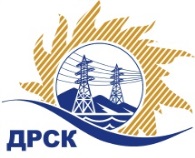 Акционерное Общество«Дальневосточная распределительная сетевая  компания»ПРОТОКОЛ № 341/УТПиР-Рзаседания закупочной комиссии по рассмотрению заявок по открытому запросу предложений на право заключения договора: «Замена блоков СКЗИ установленных в тахографах с заменой карт водителей и предприятия филиала "АЭС"» закупка 1125  раздел 2.2.1  ГКПЗ 2017СПОСОБ И ПРЕДМЕТ ЗАКУПКИ: Открытый запрос предложений  «Замена блоков СКЗИ установленных в тахографах с заменой карт водителей и предприятия филиала "АЭС"» закупка 1125  ПРИСУТСТВОВАЛИ:  члены постоянно действующей Закупочной комиссии ОАО «ДРСК»  2-го уровня.ВОПРОСЫ, ВЫНОСИМЫЕ НА РАССМОТРЕНИЕ ЗАКУПОЧНОЙ КОМИССИИ: О  рассмотрении результатов оценки заявок Участников.Об отклонении заявки участника ООО "ТАХОГРАФ" Об отклонении заявки участника ООО "ДВ Строй Регион"О признании заявок соответствующими условиям Документации о закупке.О предварительной ранжировке заявок.О проведении переторжкиРЕШИЛИ:ВОПРОС № 1.  О рассмотрении результатов оценки заявок УчастниковПризнать объем полученной информации достаточным для принятия решения.Принять цены, полученные на процедуре вскрытия конвертов с заявками участников открытого запроса предложений.ВОПРОС № 2. Об отклонении заявки участника ООО "ТАХОГРАФ" Отклонить заявку Участника ООО "ТАХОГРАФ"  от дальнейшего рассмотрения на основании п. 2.6.1.8 и п. 2.8.2.5. «в» Документации о закупке.   ВОПРОС № 3. Об отклонении заявки участника ООО "ДВ Строй Регион"  Отклонить заявку Участника ООО "ДВ Строй Регион"  от дальнейшего рассмотрения на основании п. 2.4.1.1, п.2.5.5.1 и п. 2.8.2.5. «в» Документации о закупкеВОПРОС № 4. О признании заявок соответствующими условиям Документации о закупкеПризнать заявки ООО "ИСК"  (. Нижний Новгород,  пр. Бусыгина, д. 1 А), ИП Анисимов В.Л. (675000, г. Благовещенск,  ул. Шимановского, д. 49, кв. 9)  соответствующими условиям Документации о закупке и принять их к дальнейшему рассмотрению.ВОПРОС № 5.   О предварительной ранжировке заявокУтвердить предварительную ранжировку заявок:ВОПРОС № 6.  О проведении переторжкиПровести переторжку;Допустить к участию в переторжке предложения следующих участников: ООО "ИСК"  (. Нижний Новгород,  пр. Бусыгина, д. 1 А), ИП Анисимов В.Л. (675000, г. Благовещенск,  ул. Шимановского, д. 49, кв. 9) ;  Определить форму переторжки: заочная;Назначить переторжку на 07.04.2017 в 14:00 час. (благовещенского времени);Место проведения переторжки: ЭТП b2b-energo;Ответственному секретарю Закупочной комиссии уведомить участников, приглашенных к участию в переторжке, о принятом комиссией решении.Исп. Ирдуганова И.Н.Тел. 397-147г. Благовещенск« 05» апреля  2017 г.№Наименование участника и его адресЦена заявки на участие в закупке, руб. без НДС1ООО "ТАХОГРАФ" (140171, г. Бронницы, ул. Л. Толстого, д. 37 А) 2 650 000,002ООО "ДВ Строй Регион"  (680038, г. Хабаровск, ул. Джамбула, д. 4, оф. 58)2 700 000,00 3ООО "ИСК" (603053, г. Нижний Новгород, пр. Бусыгина, д. 1 А)2 889 000,004ИП Анисимов В.Л. (675000, г. Благовещенск,  ул. Шимановского, д. 49, кв. 9)4 059 000,00Основания для отклоненияУчастник не подтвердил документально итоговую стоимость своей заявки последнему по времени  ценовому предложению в Системе b2b-esv, что  не соответствует п. 2.6.1.8 Документации о закупке, в которой говориться:  «Итоговая стоимость заявки в сканированных документах указывается в строгом соответствии с последним по времени ценовым предложением, объявленным Участником в Системе b2b esvОснования для отклоненияУчастник не предоставил:- Опись документов, что не соответствует пп «а» п. 2.4.1.1. Документации о закупке.- Техническое  предложение,  что не соответствует пп «в» п. 2.4.1.1. Документации о закупке.- График выполнения работ,  что не соответствует пп «г» п. 2.4.1.1. Документации о закупке.- Сводную таблицу стоимости,  что не соответствует пп «д» п. 2.4.1.1. Документации о закупке.- Протокол разногласий,  что не соответствует пп «е» п. 2.4.1.1. Документации о закупке- Анкету участника,  что не соответствует пп «ж» п. 2.4.1.1. Документации о закупке - Документ, включающий в себя сведения из единого реестра субъектов малого и среднего предпринимательства, ведение которого осуществляется в соответствии с Федеральным Законом от 24.07.2007 № 209-ФЗ,  что не соответствует пп «з » п. 2.4.1.1. Документации о закупке -Справку об отсутствии заинтересованности,  что не соответствует пп «к » п. 2.4.1.1. Документации о закупке - Справку об отсутствии признаков крупной сделки,  что не соответствует пп «л » п. 2.4.1.1. Документации о закупке - Заверенные Участником копии документов, подтверждающих полномочия единоличного исполнительного органа Участника или Управляющей компании (протоколы об избрании единоличного исполнительного органа или о передаче полномочий Управляющей компании). Если заявка подписывается по доверенности, предоставляется копия оригинала доверенности либо копия нотариально заверенной доверенности (с указанием правомочий на подписание заявки),  что не соответствует пп «в,г » п. 2.5.5.1. Документации о закупке - Копию Справки из ИФНС об отсутствии задолженности по налогам и сборам,  что не соответствует пп «д » п. 2.5.5.1. Документации о закупке - Копию обязательной бухгалтерской (финансовой) отчетности за предпоследний и последний завершенные финансовые годы – копии бухгалтерских балансов с отметкой налогового органа о приеме или, в случае представления отчетности в налоговую инспекцию в электронном виде, с приложением квитанции о приемеоб отсутствии задолженности по налогам и сборам,  что не соответствует пп «е» п. 2.5.5.1. Документации о закупке- Справку о выполнении аналогичных по характеру и объёму работ,  что не соответствует пп «ж» п. 2.5.5.1. Документации о закупке- Справку о материально-технических ресурсах,  что не соответствует пп «з» п. 2.5.5.1. Документации о закупке-  Справку о кадровых ресурсах,  что не соответствует пп «з» п. 2.5.5.1. Документации о закупкеМесто в предварительной ранжировкеНаименование участника и его адресЦена заявки на участие в закупке, руб. без НДСБалл по   предпочтительностиСтрана происхождения1 местоООО "ИСК" (603053, г. Нижний Новгород, пр. Бусыгина, д. 1 А)2 889 000,002,11РФ2 местоИП Анисимов В.Л. (675000, г. Благовещенск,  ул. Шимановского, д. 49, кв. 9)4 059 000,000,79РФОтветственный секретарь Закупочной комиссии  2 уровня АО «ДРСК»____________________М.Г. Елисеева